본 신청서 작성 후 예약실 이메일 (res@paradisehotel.co.kr/ Tel.051.749.2111-3)로 송부해주시기 바랍니다.PARADISE HOTEL BUSANRESERVATION REQUEST한국미생물생명공학회(KMB2021)한국미생물생명공학회(KMB2021)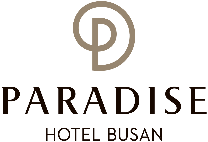 *Check In Date: 2021.06. *Check In Date: 2021.06. *Check Out Date: 2021.06.   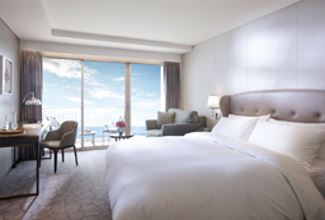 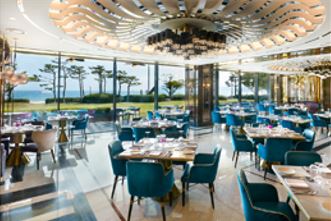 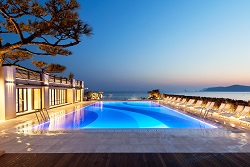 *No. of Persons:*No. of Persons:*No. of Persons:*Name: *Name: *Name: *Telephone:  *Telephone:  *E-mail:*Deposit (아래 카드 정보는 예약 보증 용도로 사용되며 현장에서 결제카드 변경이 가능합니다)*Deposit (아래 카드 정보는 예약 보증 용도로 사용되며 현장에서 결제카드 변경이 가능합니다)*Deposit (아래 카드 정보는 예약 보증 용도로 사용되며 현장에서 결제카드 변경이 가능합니다)Credit Card Type: Etc.  Visa  Masters  Amex(4Digit-number :                             )Credit Card Type: Etc.  Visa  Masters  Amex(4Digit-number :                             )Credit Card Type: Etc.  Visa  Masters  Amex(4Digit-number :                             )Expiry Date:Expiry Date:Expiry Date:Credit Card Number:Credit Card Number:Credit Card Number:Card Holder’s Name:Card Holder’s Name:Card Holder’s Name:DELUXE ROOM TYPEDELUXE ROOM TYPE*SPECIAL ROOM RATE (주중요금)OTHERS RATE CITY VIEW (시티뷰)CITY VIEW (시티뷰) KRW 193,600 (Double Bed) KRW 193,600 (Twin Bed)Breakfast  BuffetKRW 42,000/AdultKRW 29,000/Kids(현장에서 이용시 결제) Extra Bed(침대추가)KRW 72,600/DayOCEAN VIEW (측면오션뷰)OCEAN VIEW (측면오션뷰) KRW 254,100 (Double Bed)Breakfast  BuffetKRW 42,000/AdultKRW 29,000/Kids(현장에서 이용시 결제) Extra Bed(침대추가)KRW 72,600/DayOCEAN TERRACE VIEW (오션테라스뷰)OCEAN TERRACE VIEW (오션테라스뷰) KRW 278,300 (Double Bed) KRW 278,300 (Twin Bed)Breakfast  BuffetKRW 42,000/AdultKRW 29,000/Kids(현장에서 이용시 결제) Extra Bed(침대추가)KRW 72,600/DayFRIDAY SURCHARGE (금요일 숙박시) : 상기 요금에서 KRW 12,100원 인상됩니다SATURDAY SURCHARGE (토요일 숙박시) : 상기 요금에서  KRW 72,600원 인상됩니다FRIDAY SURCHARGE (금요일 숙박시) : 상기 요금에서 KRW 12,100원 인상됩니다SATURDAY SURCHARGE (토요일 숙박시) : 상기 요금에서  KRW 72,600원 인상됩니다FRIDAY SURCHARGE (금요일 숙박시) : 상기 요금에서 KRW 12,100원 인상됩니다SATURDAY SURCHARGE (토요일 숙박시) : 상기 요금에서  KRW 72,600원 인상됩니다Breakfast  BuffetKRW 42,000/AdultKRW 29,000/Kids(현장에서 이용시 결제) Extra Bed(침대추가)KRW 72,600/Day* 상기 요금은 1박 기준의 요금으로 10%의 봉사료와 11%의 세금이 포함되어 있습니다. (조식별도))* 상기 요금은 본 학술대회 기간에만 적용되는 특별 요금입니다. * 체크인: 15:00부터, 체크아웃: 11:30 이전 (시간 초과시 수수료: 15시 이전 1박의 50%, 15시 이후 1박의 100% 부과)* 투숙객 무료제공(성인2,소인2): 야외수영장, 피트니스, 키즈라운지, 비즈니스센터* 상기 기본 객실 정보 외에 세부사항은 호텔 홈페이지를 참고하여 주시기 바랍니다.* 상기 요금은 1박 기준의 요금으로 10%의 봉사료와 11%의 세금이 포함되어 있습니다. (조식별도))* 상기 요금은 본 학술대회 기간에만 적용되는 특별 요금입니다. * 체크인: 15:00부터, 체크아웃: 11:30 이전 (시간 초과시 수수료: 15시 이전 1박의 50%, 15시 이후 1박의 100% 부과)* 투숙객 무료제공(성인2,소인2): 야외수영장, 피트니스, 키즈라운지, 비즈니스센터* 상기 기본 객실 정보 외에 세부사항은 호텔 홈페이지를 참고하여 주시기 바랍니다.* 상기 요금은 1박 기준의 요금으로 10%의 봉사료와 11%의 세금이 포함되어 있습니다. (조식별도))* 상기 요금은 본 학술대회 기간에만 적용되는 특별 요금입니다. * 체크인: 15:00부터, 체크아웃: 11:30 이전 (시간 초과시 수수료: 15시 이전 1박의 50%, 15시 이후 1박의 100% 부과)* 투숙객 무료제공(성인2,소인2): 야외수영장, 피트니스, 키즈라운지, 비즈니스센터* 상기 기본 객실 정보 외에 세부사항은 호텔 홈페이지를 참고하여 주시기 바랍니다.* 상기 요금은 1박 기준의 요금으로 10%의 봉사료와 11%의 세금이 포함되어 있습니다. (조식별도))* 상기 요금은 본 학술대회 기간에만 적용되는 특별 요금입니다. * 체크인: 15:00부터, 체크아웃: 11:30 이전 (시간 초과시 수수료: 15시 이전 1박의 50%, 15시 이후 1박의 100% 부과)* 투숙객 무료제공(성인2,소인2): 야외수영장, 피트니스, 키즈라운지, 비즈니스센터* 상기 기본 객실 정보 외에 세부사항은 호텔 홈페이지를 참고하여 주시기 바랍니다.CANCELLATION POLICY (취소규정)CANCELLATION POLICY (취소규정)CANCELLATION POLICY (취소규정)CANCELLATION POLICY (취소규정)* 예약 후 ~ 숙박 2일 전 18시 이전: 무료 취소 가능* 숙박 2일 전 18시 이후 ~ 1일 전 18시 이전: 숙박 요금의 50% 부과* 숙박 1일 전 18시 이후 ~ 당일(노쇼포함): 숙박 요금의 100% 부과* 상기 예약은 Deposit Card(보증카드)을 통해 상기 예약 및 지불을 보증합니다.2021.     .     .            (서명)* 예약 후 ~ 숙박 2일 전 18시 이전: 무료 취소 가능* 숙박 2일 전 18시 이후 ~ 1일 전 18시 이전: 숙박 요금의 50% 부과* 숙박 1일 전 18시 이후 ~ 당일(노쇼포함): 숙박 요금의 100% 부과* 상기 예약은 Deposit Card(보증카드)을 통해 상기 예약 및 지불을 보증합니다.2021.     .     .            (서명)* 예약 후 ~ 숙박 2일 전 18시 이전: 무료 취소 가능* 숙박 2일 전 18시 이후 ~ 1일 전 18시 이전: 숙박 요금의 50% 부과* 숙박 1일 전 18시 이후 ~ 당일(노쇼포함): 숙박 요금의 100% 부과* 상기 예약은 Deposit Card(보증카드)을 통해 상기 예약 및 지불을 보증합니다.2021.     .     .            (서명)* 예약 후 ~ 숙박 2일 전 18시 이전: 무료 취소 가능* 숙박 2일 전 18시 이후 ~ 1일 전 18시 이전: 숙박 요금의 50% 부과* 숙박 1일 전 18시 이후 ~ 당일(노쇼포함): 숙박 요금의 100% 부과* 상기 예약은 Deposit Card(보증카드)을 통해 상기 예약 및 지불을 보증합니다.2021.     .     .            (서명)